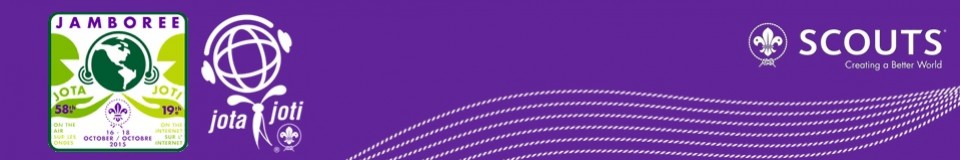 INNBYDELSE JOTI 2015Birkenes speidergruppe skal i år arrangere Joti på speiderhytta, Begervann.  Dette går ut på at vi skriver til andre speidere i internasjonale samtalerom. Det møtes hvert år over 500.000 speidere på dette arrangementet som foregår på internett.Det vil bli gitt innføring i nettvett, med utgangspunkt i www.nettvett.no – obligatorisk å sette seg litt inn i hvordan en oppfører seg på internett.  Annet nettsted som må besøkes før deltakelse er www.jotajoti.no. Tid:	Lørdag 17.oktober 11:00 – søndag 18.oktober 14:00Sted:	Speiderhytta, Begervann. Oppmøte ved vannet kl 11:00 lørdagTa med:	Tøy skift, innesko	Utetøy	Sovepose	Godteri	Brødmat til 3 måltider	Bålmat til middag lørdag kveldPris:	Kr 100,- til materiellProgram:	Det blir lagt et godt variert program rettet inn mot kommunikasjon / Joti / friluftsliv.Interett på speiderhytta går over 4G-mobilnettet, så det er begrenset antall datamaskiner som er pålogget samtidig.  Maskinene/utstyret får strøm fra aggregat. Påmelding:	SMS til Jan Dalene 99213722 innen onsdag 14.oktober 2015Med speiderhilsenSpeiderledere tropp